Publicado en Madrid el 18/09/2018 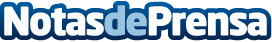 Las mejores soluciones para control de accesos según AprimaticAprimatic, empresa dedicada a las soluciones para control de accesos, afirma que la seguridad de un edificio puede verse comprometida sin un buen sistema de control de accesosDatos de contacto:Silvia MartínezDpto Marketing AprimaticNota de prensa publicada en: https://www.notasdeprensa.es/las-mejores-soluciones-para-control-de-accesos_1 Categorias: Madrid Logística Ciberseguridad http://www.notasdeprensa.es